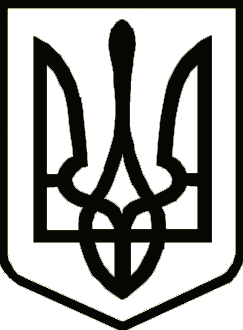 УкраїнаНОСІВСЬКА  МІСЬКА РАДА
 ЧЕРНІГІВСЬКа  ОБЛАСТьРОЗПОРЯДЖЕННЯвід 23 березня 2021 року                       Носівка                                        №69  Про оцінку пропозиції 	Бобровицького міського голови щодо організації співробітництвата її громадського обговорення Відповідно до пункту 20 частини 4 статі 42, частини 8 статті 59 Закону України «Про місцеве самоврядування в Україні», частини 2 статті 6 Закону України «Про співробітництво територіальних громад», рішення Носівської міської ради від 19.03.2021 року «Про забезпечення вивчення, оцінки та громадського обговорення пропозиції про початок переговорів з питань організації співробітництва територіальних громад»,        з о б о в ’ я з у ю:Виконавчий комітет Носівської міської ради:1.1 до 30.03.2021 року здійснити вивчення та оцінку пропозиції Бобровицького міського голови від 05.02.2021 року № 148-4/VІІ щодо організації співробітництва територіальних громад, а саме між Бобровицькою територіальною громадою та Носівською територіальною громадою, у сфері надання медичних послуг у формі спільного фінансування (утримання) з 01.01.2021 року суб’єктами співробітництва інфраструктурного об’єкту – Комунального некомерційного підприємства «Бобровицька опорна лікарня» Бобровицької міської ради – на відповідність потребам Носівської територіальної громади; провести 02.04.2021 року об 11.00 год. у приміщенні Носівської міської ради за адресою: м. Носівка, вул. Центральна, 19, у вигляді зустрічі з мешканцями Носівської територіальної громади з врахуванням карантинних обмежень громадське обговорення пропозиції Бобровицького міського голови від 05.02.2021 року № 148-4/VІІ щодо організації співробітництва;надати за їх результатами на розгляд чергової сесії Носівської міської ради висновок щодо відповідності/невідповідності потребам Носівської територіальної громади пропозиції Бобровицького міського голови від 05.02.2021 року № 148-4/VІІ щодо організації співробітництва та проєкт рішення про надання згоди на організацію співробітництва та делегування представника Носівської територіальної громади до комісії для підготовки проекту договору про співробітництво територіальних громад чи про відмову у наданні згоди на співробітництво територіальних громад.    2. Оприлюднити дане розпорядження на офіційному вебсайті Носівської міської ради.3. Контроль за виконанням даного розпорядження залишаю за собою.Міський голова                                                            Володимир  ІГНАТЧЕНКОЗаступник міського голови з питаньдіяльності виконавчих органів                                                   Вікторія ВЕРШНЯК23.03.2021